Temat: Moja ulubiona zabawka.1. Podpisz lub wytnij i wklej, albo nazwij przedstawione zabawki.2. Rozejrzyj się po swoim pokoju. Opowiedz jakie masz zabawki.Która zabawka jest Twoją ulubioną?Od kogo ją dostałeś/aś?Opisz tą zabawkę, jak wygląda?3. Wpisz nazwy zabawek w odpowiednie kratki.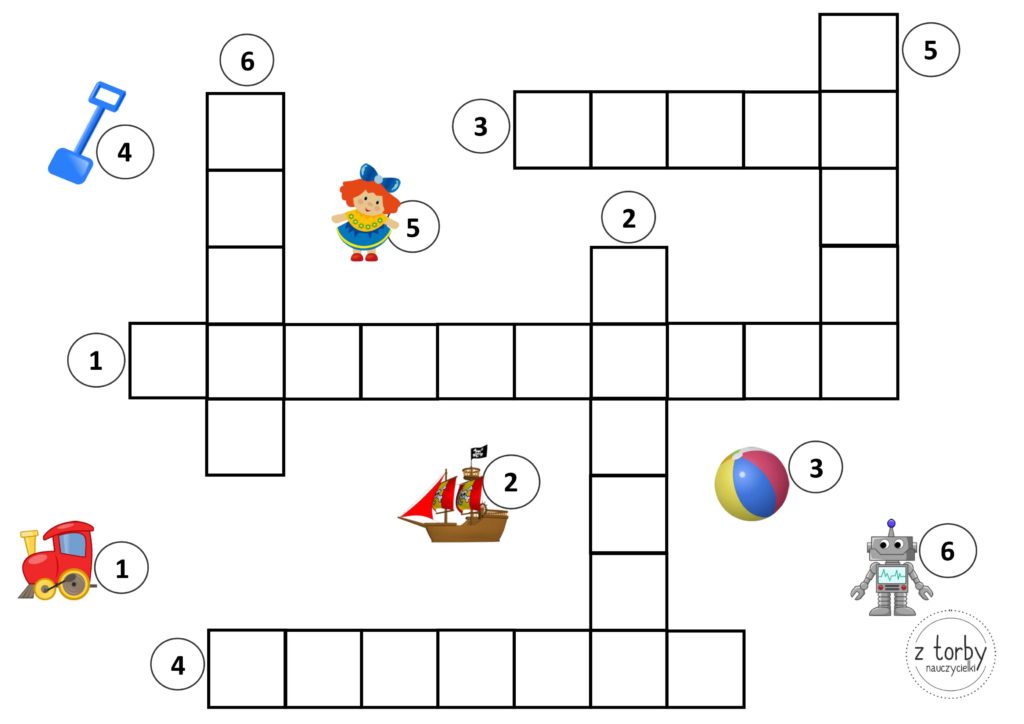 LOKOMOTYWA, STATEK, PIŁKA, ŁOPATKA, LALKA, ROBOT4. Ułóż wyrazy z liter.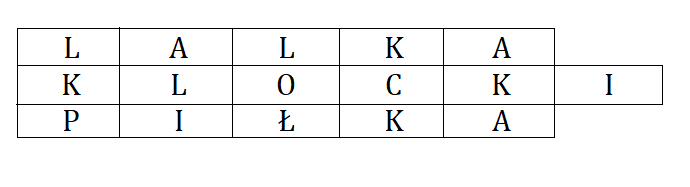 5. Nazwij zabawki. Pokoloruj na czerwono te, które mają przyczepione kółka.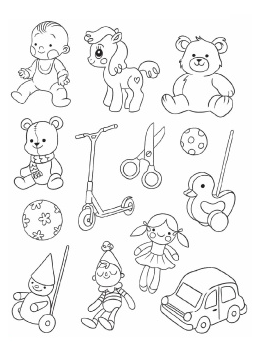 6. Policz zabawki.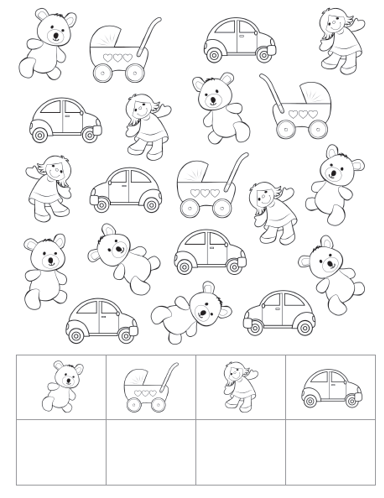 Dodatkowe karty pracy w osobnych plikach.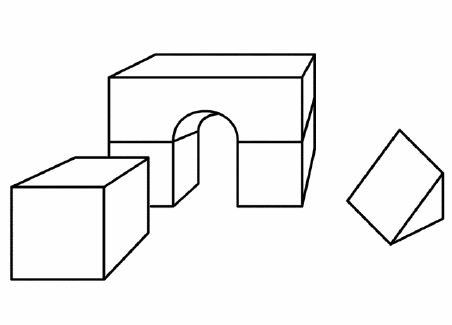 ………………………………………..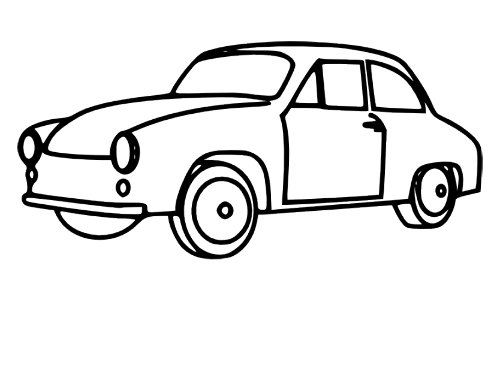 ……………………………………………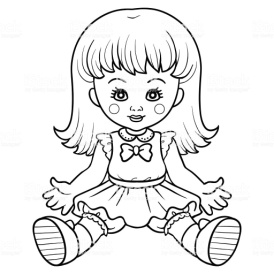 ………………………………………….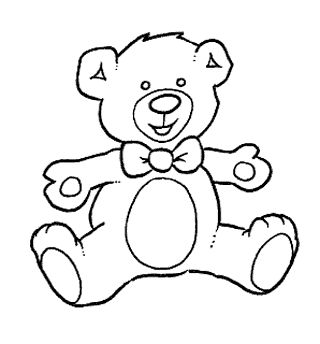 ……………………………………….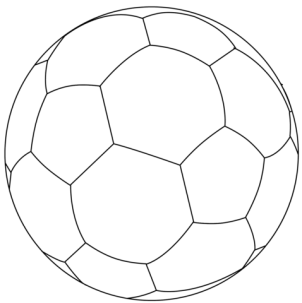 ………………………………………….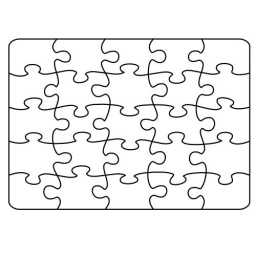 ……………………………………….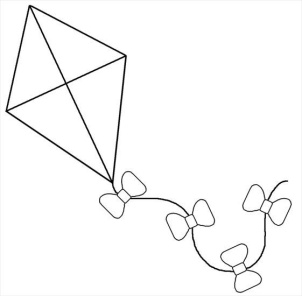 ……………………………………………..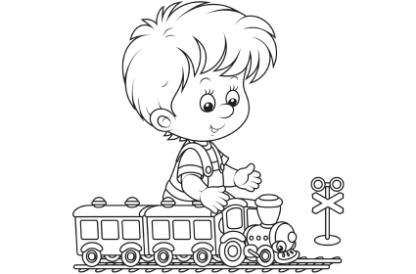 ……………………………………………..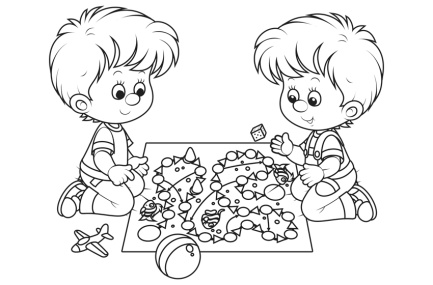 ………………………………………………klockiautolalkamiśpiłkapuzzlelatawieckolejkagraLALKA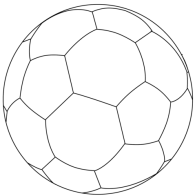 PIŁKAKLOCKI